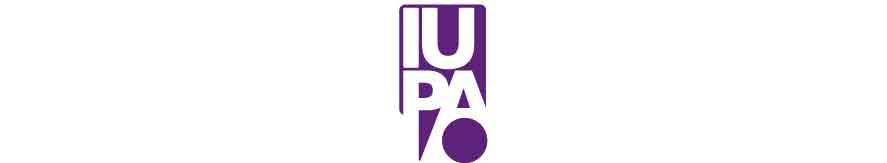 DEPARTAMENTO DE ARTE DRAMÁTICOPROFESORADO UNIVERSITARIO DE TEATROLICENCIATURA EN ARTE DRAMÁTICOHORARIOS DE CURSADO 2023I AÑO 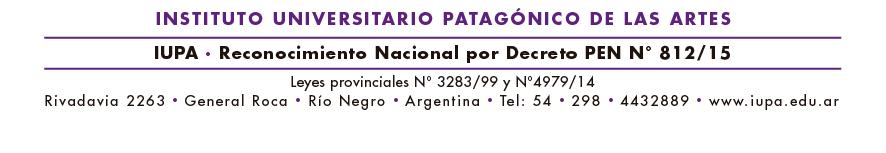 DEPARTAMENTO  ARTE DRAMÁTICOPROFESORADO UNIVERSITARIO DE TEATROLICENCIATURA EN ARTE DRAMÁTICO HORARIOS DE CURSADO 2023II AÑO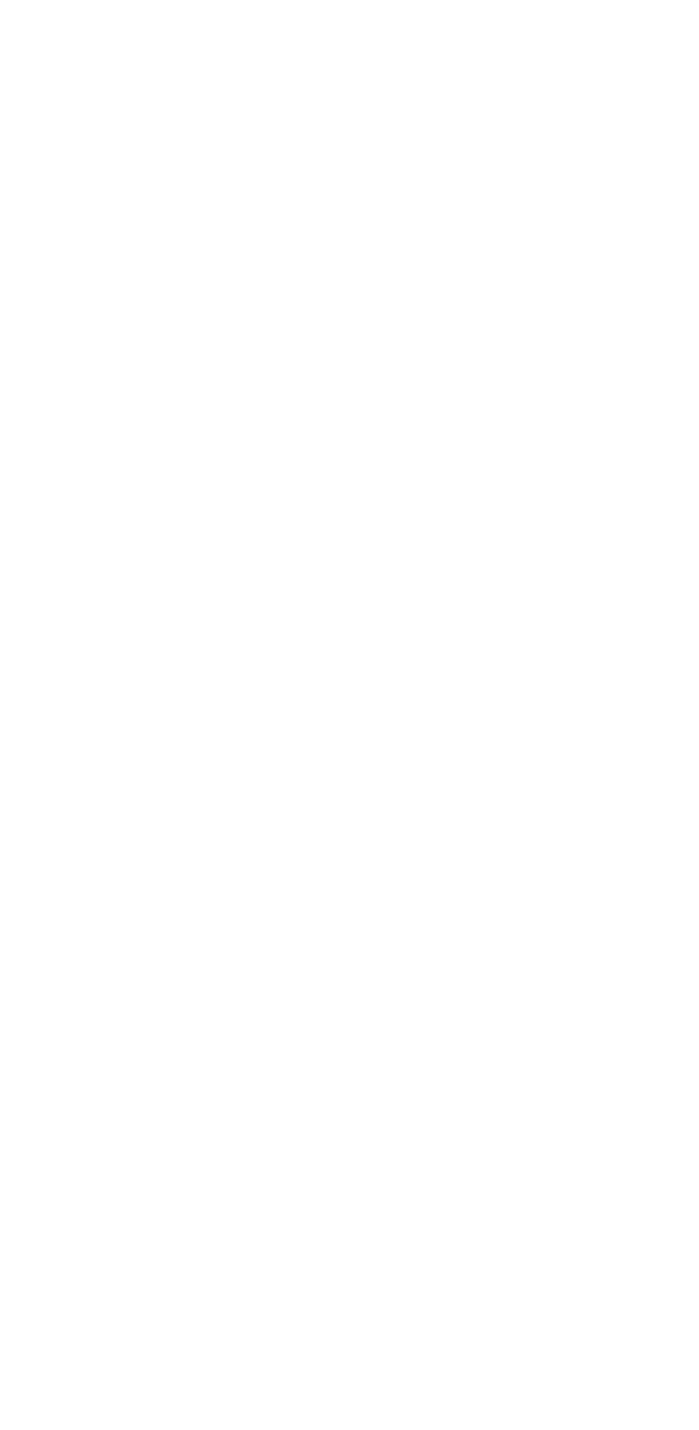 DEPARTAMENTO DE ARTE DRAMÁTICOPROFESORADO UNIVERSITARIO DE TEATRO LICENCIATURAHORARIOS DE CURSADO 2023III AÑODEPARTAMENTO DE ARTE DRAMÁTICOPROFESORADO UNIVERSITARIO DE TEATRO LICENCIATURA EN ARTE DRAMÁTICOHORARIOS DE CURSADO 2023IV AÑOLUNESMARTESMIÉRCOLESJUEVESVIERNESSÁBADOTÉCNICA Y E. CORPORAL IAULA 52
9:30 a 10:50     GOMEZ MURILLASHISTORIA DEL TEATRO I ( II 2° c.)AULA 8 IUPITA8:00 a 10:50BLANCATÉCNICA Y E. CORPORAL IAULA 529:30 a 10:50     GOMEZ MURILLASE. VOCAL Y DICCIÓN IAULA 5211:30 a 13:20CIFUENTESACTUACIÓN IAULA 5211:00 a 14:20BARRERALENGUAJE MUSICAL I
AULA 52
11:30 a 13:20
CATALANACTUACIÓN IAULA 5211:00 a 14:20BARRERAANÁLISIS DE TEXTOAULA 109 14:00 a 15:50NOSENZOLUNESMARTESMIÉRCOLESJUEVESVIERNESSÁBADOTÉCNICA Y E. CORPORAL IIAULA 528:00 a 9:20GOMEZ MURILLASACTUACIÓN IIAULA 528:00 a 11:20KRAHULECTÉCNICA Y E. CORPORAL IIAULA 528:00 a 9:20GOMEZ MURILLASACTUACIÓN IIAULA 528:00 a 11:20KRAHULECTEATRO DE TÍTERESAULA 5209:00 a 11:50QUINTANATALLER DE PRÁCTICA DOCENTE I
AULA 3
 12:00 a 13:30VESCOVI, ARIASE. VOCAL Y DICCION IIAULA 7 14:00 a 16:00CIFUENTESHISTORIA DEL TEATRO III (1° c)AULA 104
 14:00 a 16:00FANELLOLENGUAJE MUSICAL II
AULA 52
13:30 a 15:20
CATALÁNLUNESMARTESMIÉRCOLESJUEVESVIERNESSÁBADOACTUACIÓN IIIAULA 5214:30 a 17:50AZARHISTORIA IV /LATINOAMERICANO (2°c)
AULA 10714:00 a 16:00VESCOVITALLER DE PRÁCTICA DOCENTE IIAULA 4712:00 a 14:00VESCOVI, BLANCATÉCNICA Y E. CORPORAL IIIAULA 5214:00 a 16:50CARFAGNINIE. VOCAL Y DICCION IIIAULA 5218:00 a 19:50ENCINAACTUACIÓN IIIAULA 5217:00 a 20:30AZARDIDÁCTICA ESPECÍFICAAULA 10718:00 a 20:00VESCOVIDRAMATURGIA IAULA 5220:00 a 22:00FANELLOLUNESMARTESMIÉRCOLESJUEVESVIERNESSÁBADOTÉCNICA Y E. CORPORAL IVAULA 0908:00 a 10:00 GARAYPUESTA EN ESCENAAULA 5217:00 a 19:50ROLONPLÁSTICA ESCÉNICA12:00 a 14:50AULA 52                 MAÑUECOACTUACIÓN IVAULA 5215:00 a 17:50FANELLORESIDENCIAAULA 5220:00 a 22:50MAÑUECOTALLER DE TRABAJO FINAL
(5° Año)                    AULA 5215:00 a 17:20AZARDRAMATURGIA IIAULA 5218:00 a 19:50FANELLOACTUACIÓN IVAULA 5217:30 a 21:30FANELLO